Pressemelding Salget av lusemidler har eksplodert i Norge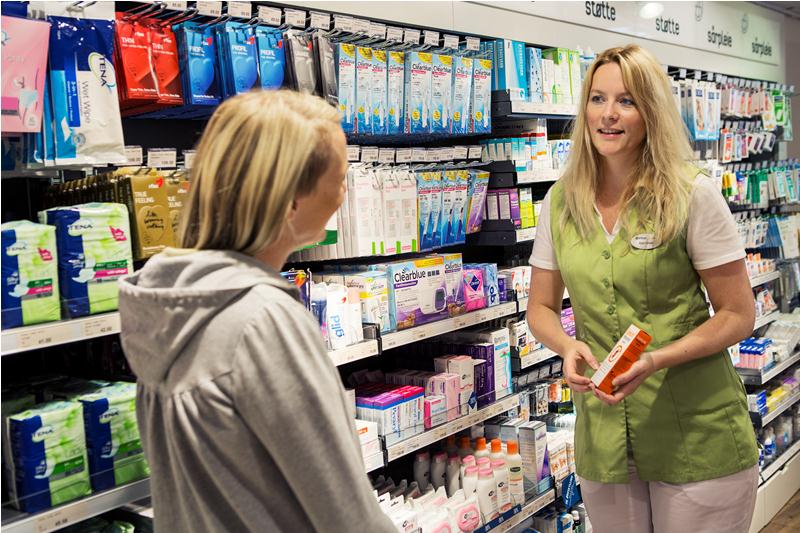 Bilde: Mari Solberg er apoteker i Oslo sentrum. Hun er ikke overrasket over at det selges stadig mer lusemidler i Norge. (Oslo, 3.3.2013) Tall fra Farmastat viser at salget av lusemidler har eksplodert i Norge de siste tre årene. Fra 2010 til 2013 steg det med hele 77 prosent på landsbasis. Nordmenn må bli flinkere til å sjekke barna sine for lus, sier apoteker. Nye tall fra Farmastat viser at salget av lusemidler har eksplodert de siste tre årene i Norge. Antallet solgte lusemidler økte med hele 77 prosent i perioden 2010 – 2013. Mens det i 2010 ble solgt over 145 000 lusemidler, ble det i 2013 solgt nesten 257 000 lusemidler. Sogn og Fjordane har hatt den største økningen med 219 prosents økning. Flere andre fylker har hatt en økning på over 100 prosent, og samtlige fylker har hatt en klar økning. (Se også faktaramme 1 nederst for full oversikt). Sjekk barna for lus nå i uke 10Mari Solberg er apoteker på Jernbanetorget i Oslo. Hun har inntrykk av at foreldre i mindre grad enn før sjekker barna sine jevnlig for lus.  – Disse tallene er oppsiktsvekkende, men jeg er samtidig ikke overrasket over at vi ser en økning. Mitt inntrykk er at det er mange som ikke er like påpasselige som før med å sjekke barna for lus, sier Mari Solberg i Vitusapotek på Jernbanetorget. – Uke 10 er sammen med skolestart på sensommeren (rundt uke 35) en av årets lusetopper. Det er viktig at alle er flinke til å sjekke barna sine for lus nå i uke 10, og tiden som kommer; gjerne en gang i uken. Spør apoteket eller helsepersonell hvis du lurer på hvordan du best sjekker for lus, sier Solberg. (Se også faktaramme 2 nederst).Slik motvirker du utviklingenApoteker Mari Solberg har fem tips til foreldre for å stoppe lusespredningen:  Det beste du som forelder kan gjøre for å forebygge lus er å undersøke barna en gang i uken, minst en gang i måneden. Den beste måten å sjekke er ved å gre lusekam gjennom vått hår. Ikke la barna låne luer, skjerf, hårstrikker eller kammer av hverandre. Har barna fått lus, må de behandles så snart som mulig. Besøk ditt nærmeste apotek – de fleste apotek har et godt utvalg av lusemidler. Medarbeiderne er fagpersoner som kan anbefale midler ut fra situasjonen til dine barn. Ved lusesmitte er det viktig å få lusen ut av hjemmet. Hodeplagg, sengetøy og håndklær bør rengjøres enten ved å vaske på minimum 60 °C, fryse ned over natten (minimum -20 °C i minst fire timer), eller ved å oppbevare gjenstandene i rom som holder minst 25 °C i to døgn. Det er overraskende for mange at det finnes et middel som kan forebygge lus: Linicin Prevent Spray. Denne er å få kjøpt i de fleste apotek. Ved å bruke denne, kan man forebygge mot at barna smittes med lus. For mer informasjon, vennligst kontaktTroy Hammer, fagredaktør web, Vitusapotek E-post: troy.hammer@nmd.no Telefon: 99 47 50 04Faktaramme 3 – Lus Hvordan ser hodelus ut?Voksne lus er 2-3 millimeter lange. Lusene kan ha ulike farger: Grå, gjennomsiktige, svarte, brune eller røde (rett etter de har sugd blod). Nymfene (ungene) ligner voksne lus, men er mindre og ofte mer gjennomsiktige i fargen. Luseegg med innhold sitter godt fast i hårstråene nærmest hodebunnen og har en gulhvit, gjennomsiktig farge. Klekte egg har en hvitere farge, og er uten lokk.Hvordan smitter hodelus?Hodelus smitter ved at lus kryper fra et hode til et annet ved direkte kontakt. Lusene beveger seg raskt, men kan ikke fly eller hoppe.Hvordan oppdage hodelus? Lus kan leve på hodebunnen i flere uker uten at de oppdages. Tegn på hodelus kan være kløe, sår eller infeksjon i hodebunn eller synlig svart pulver på hodepute eller krage (luseavføring). Den enkleste måten å oppdage lus på er å regelmessig sjekke håret med lusekam.Forebygging av hodelusDet beste tiltaket for å forebygge lus er å undersøke barna minst en gang i måneden, gjerne hver uke. Ikke del lue, strikk eller kam. Apotekene har en forebyggende spray (Linicin Prevent) som reduserer risikoen for å bli smittet av hodelus i perioder med risiko for lusesmitte. Sprayen kan brukes av voksne og barn over 2 år. Behandling av hodelus Dersom lus er påvist, er det viktig å starte behandlingen så snart som mulig. Lus kan behandles med lusemidler, lusekam eller barbering.Faktaramme 1, prosentvis utvikling per fylke i salg av lusemidler 2010 – 2013 (i antall enheter) Kilde: Farmasat.no Faktaramme 1, prosentvis utvikling per fylke i salg av lusemidler 2010 – 2013 (i antall enheter) Kilde: Farmasat.no Akershus81 %Aust-Agder112 %Buskerud104 %Finnmark56 %Hedmark128 %Hordaland99 %Møre og Romsdal74 %Nordland 62 %Nord-Trøndelag104 %Oppland119 %Oslo48 %Rogaland108 %Sogn og Fjordane219 %Sør-Trøndelag45 %Telemark 96 %Troms93 %Vest-Agder76 %Vestfold14 %Østfold 87 %NORGE TOTALT77 %Faktaramme 2: Hvordan sjekke barna for lusLegg et håndkle over skuldrene på barnet. Hvis barnet ditt har langt hår skal du bruke et ekstra håndkle for å fange eventuelle lus. Kjem systematisk gjennom håret fra hodebunnen ned til hårspissene. Skyll kammen eller tørk av den etter hvert tak, for å fjerne døde lus.Kjem like systematisk fra pannen og ut til hårspissene.Gjenta den samme prosessen fra nakken, for å sikre at alle lus er fjernet. Luseegg må kanskje fjernes med fingrene. 